More Multiracial Families In CommercialsA few years ago, Cheerios was the subject of racist vitriol online after showing a multiracial family in an ad. Now more companies are showing these relationships as a way of signifying their values.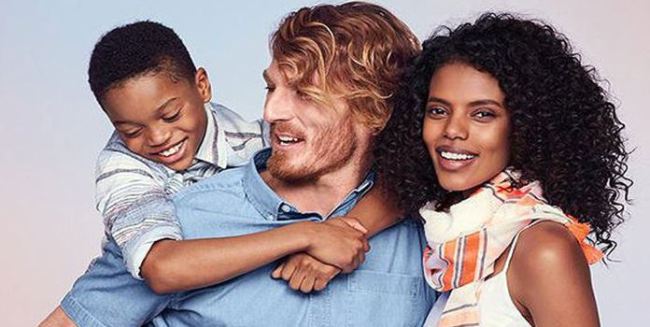 The New York Times 6.5.18https://www.nytimes.com/2018/06/03/business/media/advertising-multiracial-families.html?rref=collection%2Fsectioncollection%2Fbusiness-mediaImage credit:https://lintvwish.files.wordpress.com/2016/05/old-navy-ad-web.jpg?w=650